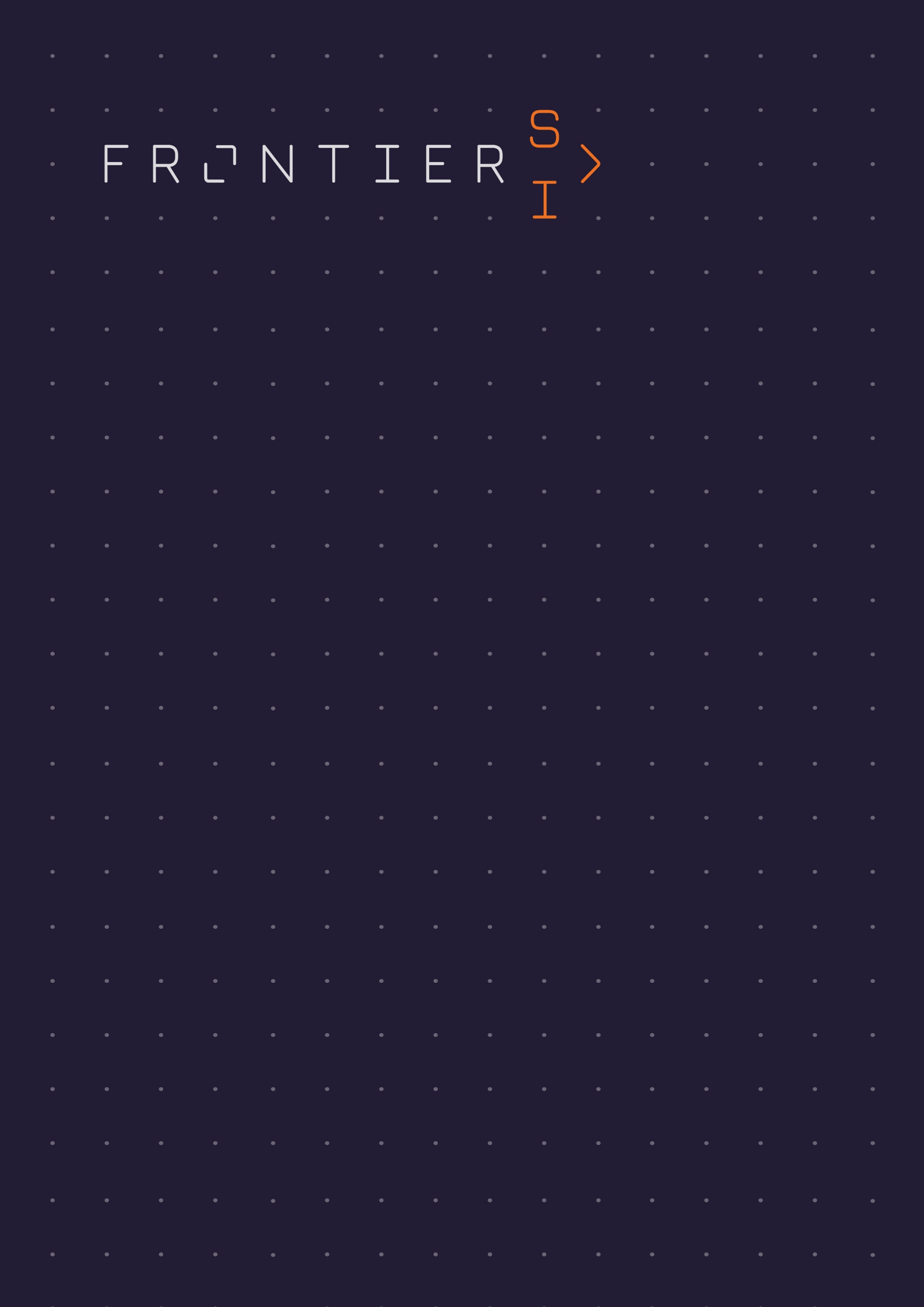 Project overviewProject planMilestones () –These must be discrete events where certain objectives are achieved and/or project progress is evaluated.Deliverables () –These must be quantifiable achievements that involve minimal subjective or qualitative evaluation – these are typically outputs.Insert milestones () and deliverables () as appropriate and use cell shading to show duration of each task. Risk AssessmentBudget justification(a)  Salary(b) Travel(c) EquipmentOtherProject Leader(s)Name the project leader or leaders who will be responsible for managing and executing the project. Include a one-page Curriculum Vitae for each project leader, emphasising track record in successfully conducting collaborative technology projects.Name the project leader or leaders who will be responsible for managing and executing the project. Include a one-page Curriculum Vitae for each project leader, emphasising track record in successfully conducting collaborative technology projects.Name the project leader or leaders who will be responsible for managing and executing the project. Include a one-page Curriculum Vitae for each project leader, emphasising track record in successfully conducting collaborative technology projects.Name the project leader or leaders who will be responsible for managing and executing the project. Include a one-page Curriculum Vitae for each project leader, emphasising track record in successfully conducting collaborative technology projects.Lead OrganisationList the name of the organisation who will be the lead for the project.List the name of the organisation who will be the lead for the project.List the name of the organisation who will be the lead for the project.List the name of the organisation who will be the lead for the project.Project TitleProvide a succinct and descriptive title for the project.	Provide a succinct and descriptive title for the project.	Provide a succinct and descriptive title for the project.	Provide a succinct and descriptive title for the project.	Project TimelineStart Date:Start Date:Start Date:Finish date:Project partners (Optional)ConfirmedConfirmedConfirmedDesiredProject partners (Optional)List the partners that have confirmed participation in the project and are ready to commence work by the start dateList the partners that have confirmed participation in the project and are ready to commence work by the start dateList the partners that have confirmed participation in the project and are ready to commence work by the start dateList partners with whom you are still in conversations (note: include only partners that you envisage can join the project by start date)Project summary (Maximum 200 words)Project summary (Maximum 200 words)Project summary (Maximum 200 words)Project summary (Maximum 200 words)Project summary (Maximum 200 words)Provide a plain language summary of what the project is about and what it will achieve.Provide a plain language summary of what the project is about and what it will achieve.Provide a plain language summary of what the project is about and what it will achieve.Provide a plain language summary of what the project is about and what it will achieve.Provide a plain language summary of what the project is about and what it will achieve.How the project is addressing the challenge topic (Maximum 200 words)How the project is addressing the challenge topic (Maximum 200 words)How the project is addressing the challenge topic (Maximum 200 words)How the project is addressing the challenge topic (Maximum 200 words)How the project is addressing the challenge topic (Maximum 200 words)Provide information on the following:Background and justification for the projectProject objectivesWhat the project outputs will be and how these will address the challenge topicProvide information on the following:Background and justification for the projectProject objectivesWhat the project outputs will be and how these will address the challenge topicProvide information on the following:Background and justification for the projectProject objectivesWhat the project outputs will be and how these will address the challenge topicProvide information on the following:Background and justification for the projectProject objectivesWhat the project outputs will be and how these will address the challenge topicProvide information on the following:Background and justification for the projectProject objectivesWhat the project outputs will be and how these will address the challenge topicApproach (Maximum 400 words)Approach (Maximum 400 words)Approach (Maximum 400 words)Approach (Maximum 400 words)Approach (Maximum 400 words)Include:Project management approachContribution of team members and project stakeholdersBrief overview of technical details relating to the methodology and datasets you intend to use Communication strategies through the project (including how you intend to approach the final demonstration presentation at the end of the project)How you will measure success Include:Project management approachContribution of team members and project stakeholdersBrief overview of technical details relating to the methodology and datasets you intend to use Communication strategies through the project (including how you intend to approach the final demonstration presentation at the end of the project)How you will measure success Include:Project management approachContribution of team members and project stakeholdersBrief overview of technical details relating to the methodology and datasets you intend to use Communication strategies through the project (including how you intend to approach the final demonstration presentation at the end of the project)How you will measure success Include:Project management approachContribution of team members and project stakeholdersBrief overview of technical details relating to the methodology and datasets you intend to use Communication strategies through the project (including how you intend to approach the final demonstration presentation at the end of the project)How you will measure success Include:Project management approachContribution of team members and project stakeholdersBrief overview of technical details relating to the methodology and datasets you intend to use Communication strategies through the project (including how you intend to approach the final demonstration presentation at the end of the project)How you will measure success Your ‘why’ (Maximum 150 words)Briefly describe why your organisation is interested in undertaking this project with AGO Labs. How does it align with your values, vision, mission and passions? What’s driving you to be a part of this project? Your ‘why’ (Maximum 150 words)Briefly describe why your organisation is interested in undertaking this project with AGO Labs. How does it align with your values, vision, mission and passions? What’s driving you to be a part of this project? Your ‘why’ (Maximum 150 words)Briefly describe why your organisation is interested in undertaking this project with AGO Labs. How does it align with your values, vision, mission and passions? What’s driving you to be a part of this project? Your ‘why’ (Maximum 150 words)Briefly describe why your organisation is interested in undertaking this project with AGO Labs. How does it align with your values, vision, mission and passions? What’s driving you to be a part of this project? Your ‘why’ (Maximum 150 words)Briefly describe why your organisation is interested in undertaking this project with AGO Labs. How does it align with your values, vision, mission and passions? What’s driving you to be a part of this project? Key Technology (Maximum 200 words)Describe the key technology that is planned to be utilised for this project.Key Technology (Maximum 200 words)Describe the key technology that is planned to be utilised for this project.Key Technology (Maximum 200 words)Describe the key technology that is planned to be utilised for this project.Key Technology (Maximum 200 words)Describe the key technology that is planned to be utilised for this project.Key Technology (Maximum 200 words)Describe the key technology that is planned to be utilised for this project.Technology Readiness Level (Maximum 100 words)Technology Readiness Level (Maximum 100 words)Technology Readiness Level (Maximum 100 words)Technology Readiness Level (Maximum 100 words)Technology Readiness Level (Maximum 100 words)Describe the technology readiness level (TRL) of the key technologies to be used to deliver the project. TRL definitions can be found at: https://frontiersi.com.au/trl/ For projects which will be improving on the TRL of a product or service, please state the current TRL, as well as the TRL that will be achieved by the end of the project. There is no target TRL for this initiative, this is for reference during project assessment. Describe the technology readiness level (TRL) of the key technologies to be used to deliver the project. TRL definitions can be found at: https://frontiersi.com.au/trl/ For projects which will be improving on the TRL of a product or service, please state the current TRL, as well as the TRL that will be achieved by the end of the project. There is no target TRL for this initiative, this is for reference during project assessment. Describe the technology readiness level (TRL) of the key technologies to be used to deliver the project. TRL definitions can be found at: https://frontiersi.com.au/trl/ For projects which will be improving on the TRL of a product or service, please state the current TRL, as well as the TRL that will be achieved by the end of the project. There is no target TRL for this initiative, this is for reference during project assessment. Describe the technology readiness level (TRL) of the key technologies to be used to deliver the project. TRL definitions can be found at: https://frontiersi.com.au/trl/ For projects which will be improving on the TRL of a product or service, please state the current TRL, as well as the TRL that will be achieved by the end of the project. There is no target TRL for this initiative, this is for reference during project assessment. Describe the technology readiness level (TRL) of the key technologies to be used to deliver the project. TRL definitions can be found at: https://frontiersi.com.au/trl/ For projects which will be improving on the TRL of a product or service, please state the current TRL, as well as the TRL that will be achieved by the end of the project. There is no target TRL for this initiative, this is for reference during project assessment. Outputs (Maximum 200 words)Outputs (Maximum 200 words)Outputs (Maximum 200 words)Outputs (Maximum 200 words)Outputs (Maximum 200 words)Explain what outputs will be demonstrated in the final presentation made to AGO at the end of the project (e.g., software, services, datasets, etc.). Explain what outputs will be demonstrated in the final presentation made to AGO at the end of the project (e.g., software, services, datasets, etc.). Explain what outputs will be demonstrated in the final presentation made to AGO at the end of the project (e.g., software, services, datasets, etc.). Explain what outputs will be demonstrated in the final presentation made to AGO at the end of the project (e.g., software, services, datasets, etc.). Explain what outputs will be demonstrated in the final presentation made to AGO at the end of the project (e.g., software, services, datasets, etc.). Support Requirements (Maximum 200 words)Describe the staff, technical and data support you are likely to require from the AGO or FrontierSI, or any major unanswered questions that will need to be addressed by the AGO Labs team before the project can start.Support Requirements (Maximum 200 words)Describe the staff, technical and data support you are likely to require from the AGO or FrontierSI, or any major unanswered questions that will need to be addressed by the AGO Labs team before the project can start.Support Requirements (Maximum 200 words)Describe the staff, technical and data support you are likely to require from the AGO or FrontierSI, or any major unanswered questions that will need to be addressed by the AGO Labs team before the project can start.Support Requirements (Maximum 200 words)Describe the staff, technical and data support you are likely to require from the AGO or FrontierSI, or any major unanswered questions that will need to be addressed by the AGO Labs team before the project can start.Support Requirements (Maximum 200 words)Describe the staff, technical and data support you are likely to require from the AGO or FrontierSI, or any major unanswered questions that will need to be addressed by the AGO Labs team before the project can start.Openness to interview upon shortlisting (Maximum 50 words)Please confirm whether you would be open to a brief interview with the AGO Labs team should you be shortlisted for selection to take part in this project. Openness to interview upon shortlisting (Maximum 50 words)Please confirm whether you would be open to a brief interview with the AGO Labs team should you be shortlisted for selection to take part in this project. Openness to interview upon shortlisting (Maximum 50 words)Please confirm whether you would be open to a brief interview with the AGO Labs team should you be shortlisted for selection to take part in this project. Openness to interview upon shortlisting (Maximum 50 words)Please confirm whether you would be open to a brief interview with the AGO Labs team should you be shortlisted for selection to take part in this project. Openness to interview upon shortlisting (Maximum 50 words)Please confirm whether you would be open to a brief interview with the AGO Labs team should you be shortlisted for selection to take part in this project. Indicative Budget (total)Indicative Budget (total)Request (cash)Partner support - Optional(cash or In-Kind) Partner support - Optional(cash or In-Kind) $ 0$ 0$ 0$ 0$ 0Tasks, milestones, deliverablesParticipantsTime (months)Time (months)Time (months)Time (months)Salaries, wages, 3rd party feesExpensesOtherTotal1234Total ($)Total ($)Risk analysisRisk analysisRisk analysisCommercial risksDegreeMitigation strategyTechnical risksDegreeMitigation strategyOther risksDegreeMitigation strategy